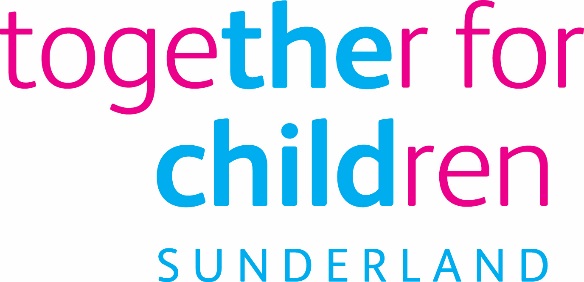 Job DescriptionJob Title:			Business Admin Apprenticeship Salary Grade:		Apprentice rateJob Family:			Job Profile:			Directorate:			Early HelpWork Environment:	agileReports to:			TBC Number of Reports:	0Your normal place of work will be at various locations, but you may be required to work at any Company recognised workplace.This position requires an Enhanced Disclosure and Barring Service (DBS) Check.Purpose:The Early Help Directorate within Together for Children are looking to take on a keen Business Administration Apprentice. The successful applicant will provide administrative and technical support activities to a range of prevention and targeted youth services based within the Early Help Service to facilitate the efficient operation of the service.Duties will include:Accessing, updating and organising bespoke information to maintain accurate and timely information for team membersPrepare agendas for meetings, take notes in meetings, format reports and presentations so that accurate records are maintained and the information is available.Act as responsive and helpful point of resolution for enquiries and queries to the teamPrioritising and appropriate dealing with or redirecting communications in a timely manner.Effectively maintain up to date office filing and personnel systems, stationary stock and equipmentSupport the smooth operation of the serviceActively ensure the voice of the child is heard in design, delivery and evaluation of services within TFC and partner organisationsMaintain own personal development to meet the changing demands of the job including undertaking appropriate training activitiesActively participating in appraisals, objective setting and personal development plansTraining providerNVQ Level 3 in Business AdministrationTechnical Certificate as applicableFunctional Skills where requiredOn the job trainingPersonal developmentApprenticeship frameworkBusiness and AdministrationTraining providerApplications for this apprenticeship are being processed by Together for Children Safeguarding and Child ProtectionFollow Child Protection Procedures and liaise with the team around the childDevelop professional, honest relationships with children, young people and familiesTrainingBe a source of advice to colleagues and partners about the role of participation and engagement, their roles and responsibilities and support them to ensure the child’s voice is at the centre of everything they do Key Responsibilities:Statutory requirements:In line with the Together for Children’s Statutory Requirements, all employees should:Comply with the principles and requirements of the General Data Protection Regulation (GDPR) in relation to the management of Together for Children Sunderland’s records and information, and respect the privacy of personal information held by Together for Children Sunderland.Comply with the principles and requirements of the Freedom in Information Act 2000; Comply with the Together for Children Sunderland’s information security standards, and requirements for the management and handling of information; Undertake the duties of the post in accordance with the Company’s Equal Opportunities Policy, Health and Safety Policy and legislative requirements and all other Company policies.This position is a politically restricted post as identified by Together for Children and in accordance with The Local Government and Housing Act 1989 (LGHA).Author:  Jane Wheeler Date:  01.02.2021Author: Date: Essential Requirements Essential Requirements Qualifications:3 GCSE grades A*-C including English and Maths, or equivalent are desirable.Application Form InterviewExperience of:Word processing skill preferably Microsoft Word and other related software packages.Familiar with Spread sheets, preferably Excel.Ability to input data accurately.Demonstrate both the ability to be a team member and to work on own initiative.Speaking to people on the telephoneFriendly, adaptable, helpful and enthusiastic.Good written and verbal skills.Understand the need to deal with customers sensitively.Understanding the need for confidentiality and secure data handling.Application Form InterviewKnowledge and understanding of:The problems faced by children, young people and their families nationally, regionally and locallyBeing a young person in Sunderland who has accessed services from TfC Application Form InterviewAbility to:Work within regulations and agreements pertaining to confidentiality, information-sharing, GDPR, safeguardingEngage in meaningful professional relationships with children, young people and their familiesCommunicate effectively with a range of audiences and in a variety of formats (verbal and written)Work flexibly and on own initiativeMake decisions and problem-solveRecognise and respond appropriately to riskRespond professionally to high levels of challenge Offer support and guidance to team members when requiredHave the capacity to response to pressure and the demands of the working environment.Application form Interview Commitment to Equal opportunities Interview